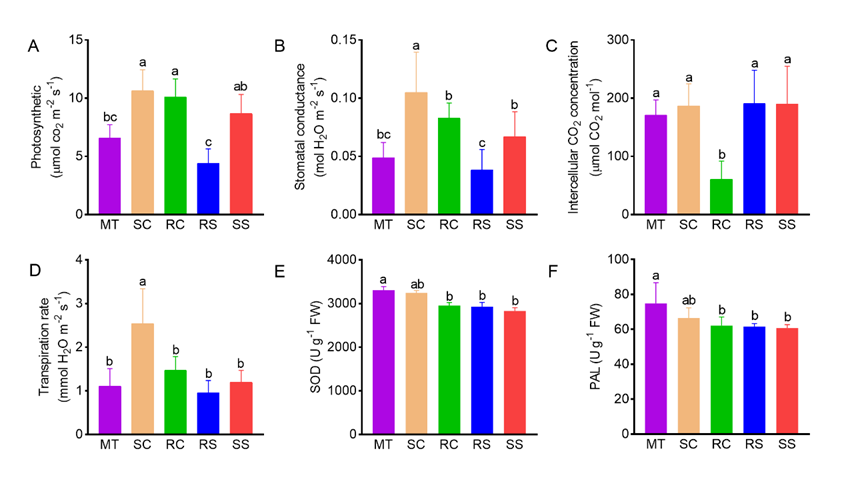 Fig. S1. Physiological and photosynthetic traits of juvenile plantlets/seedlings and mother trees. (A) Photosynthetic. (B) stomatal conductance. (C) intercellular CO2 concentration. (D) transpiration rate. (E) SOD. (F) PAL. Different lowercase letters above the bars indicate significant differences among the plant materials. Abbreviations: SS, seed-derived seedlings; RS, root-sprout plantlets; RC, root-cutting plantlets; SC, shoot-cutting plantlets; MT, mother trees; SOD, superoxide dismutase; PAL, L-phenylalanine ammonia-lyase.